- MOBLISER LE LANGAGE - ECRIT : Reconnaitre les trois écrituresConsigne : RECONSTITUER LES DIFFERENTS PUZZLES POUR ASSEMBLER CHAQUE LETTRE.Plastifier et découper les différentes pièces avant.Source : http://chabadou.eklablog.com/alphabet-dans-les-3-ecritures-a127793894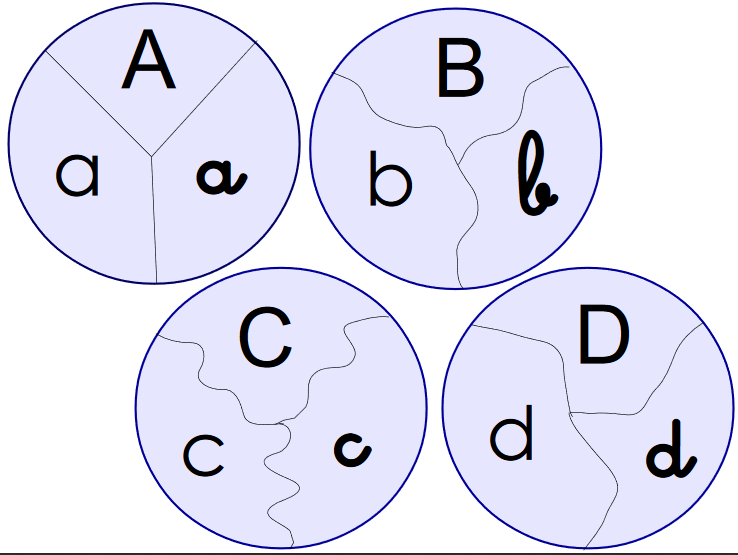 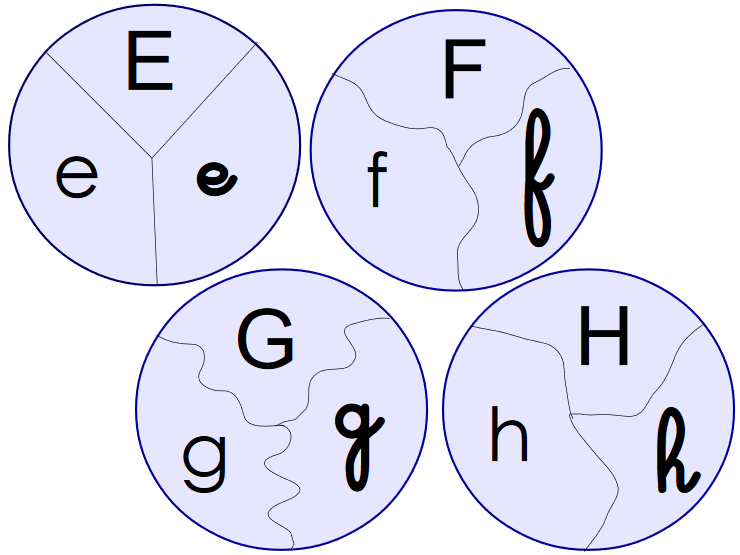 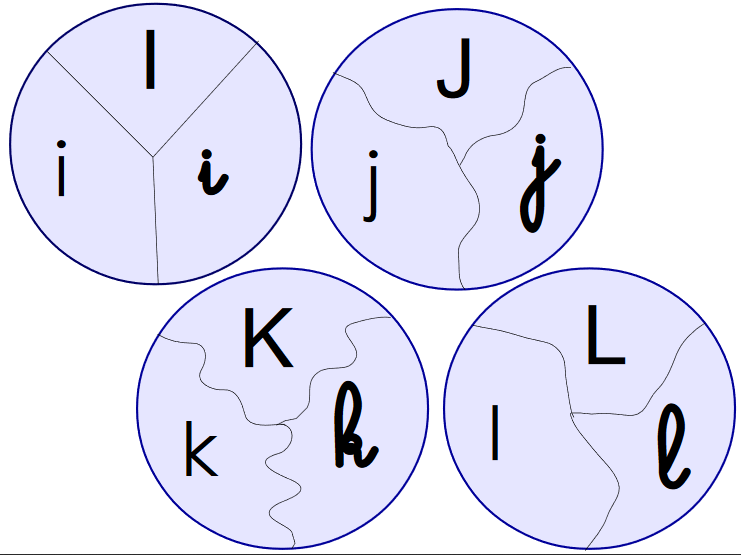 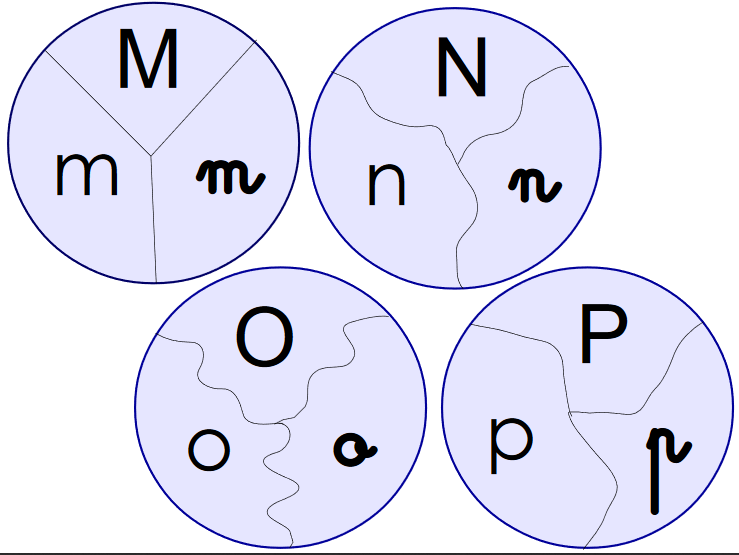 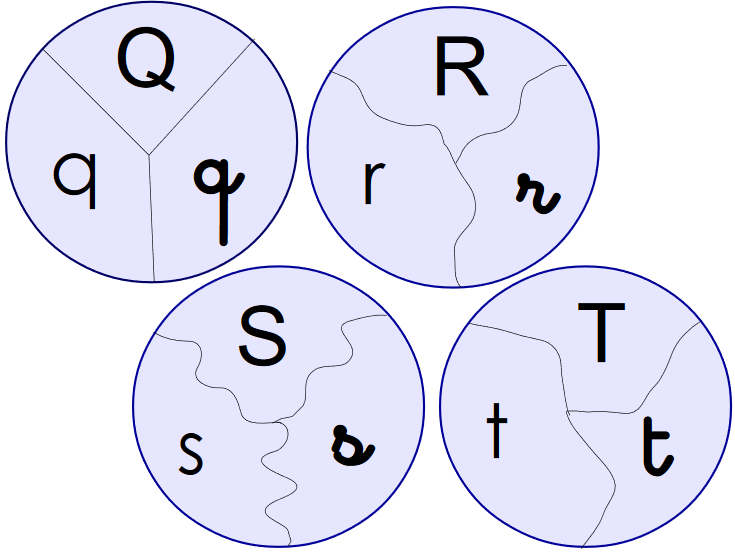 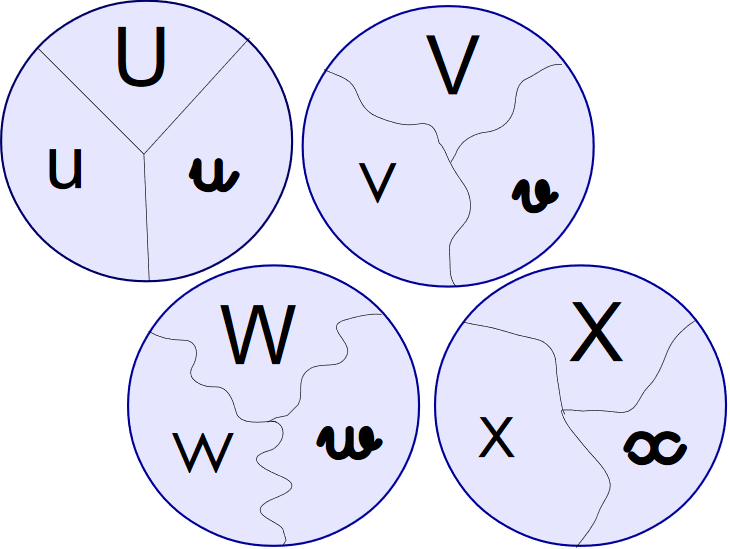 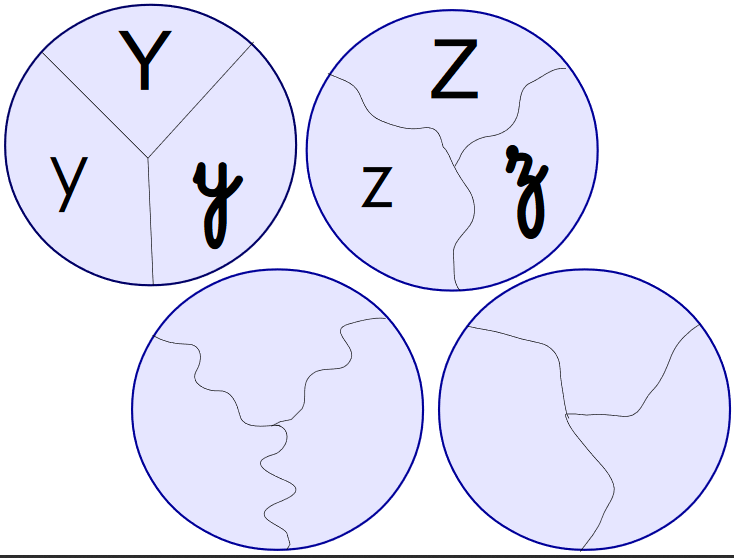 